№ 6                                                           от  29 июня  2016г.ПРОСТО  ЛЕТО.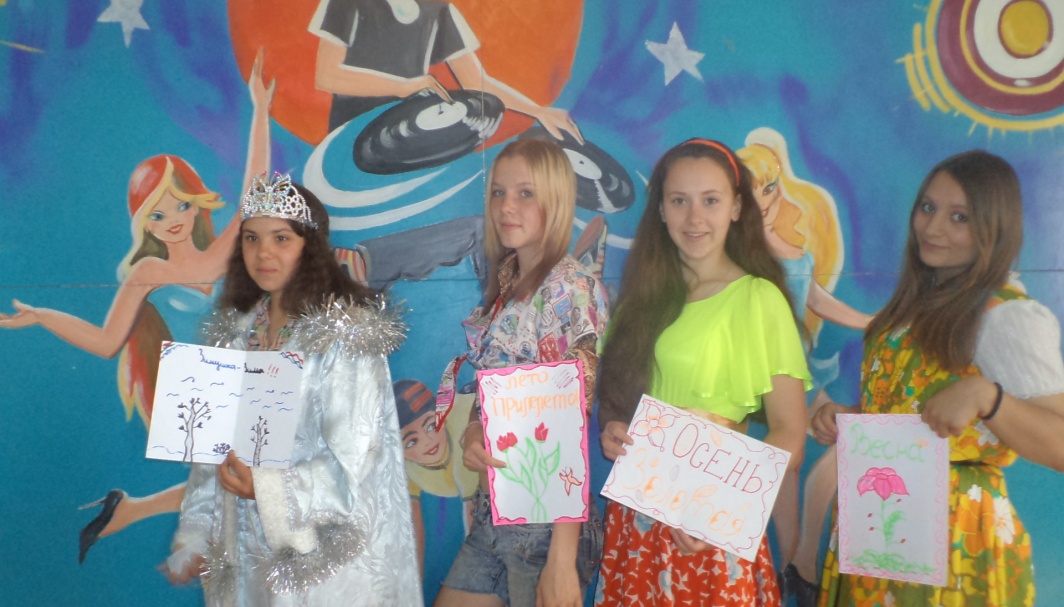               24  июня  на  спортивной  площадке  состоялось   мероприятие,   участие в   котором  приняли  поселковые  дети  школьного  и  дошкольного возраста.  Данное  мероприятие  так  и  называлось -        « Просто  лето». Участвовали четыре  команды.   Каждая  команда  представляла  свой  сезон  года : лето, зима, весна, осень. Проводилось несколько  конкурсов.  Задания для   участников  состояли  в  следующем: доказать  присутствующим,  что  их  время  года  самое  лучшее.  Данное  задание  способствовало  развитию  у  детей  творческих , организаторских  способностей,   воспитывало  чувство  коллективизма. Дети  пополнили  багаж  знаний,  вспоминая  пословицы,  поговорки, народные приметы, а также получили заряд бодрости, участвуя в  соревнованиях  и спортивных  играх.  Жюри  объективно  оценило  участников,  поздравления получили все  команды.  РОССИЙСКАЯ ФЕДЕРАЦИЯИРКУТСКАЯ ОБЛАСТЬНИЖНЕИЛИМСКИЙ РАЙОНДУМА  БРУСНИЧНОГО СЕЛЬСКОГО ПОСЕЛЕНИЯР Е Ш Е Н И Е От 24.06. 2016 год  № 33«О  внесении  изменений  в  Положениео  муниципальном  дорожном фонде в  Брусничном  сельском  поселении Нижнеилимского  района»    Учитывая изменения Бюджетного кодекса, в целях приведения муниципального нормативно-правового акта в соответствие с действующим законодательством,  руководствуясь Федеральным законом от 08.11.2007г. № 257-ФЗ « Об  автомобильных  дорогах и дорожной  деятельности  в  Российской  Федерации и о внесении  изменений  в  отдельные  законодательные  акты Российской Федерации», Уставом Брусничного  муниципального  образования, Дума  Брусничного  сельского  поселения  Нижнеилимского  районаРЕШИЛА1.   Внести  в Положение о муниципальном дорожном фонде  Брусничного  сельского поселения Нижнеилимского района следующие  изменения:1.1.  В  статье 3  часть  3.1 изложить  в  следующей  редакции:       3.1. Согласно годовому бюджету дорожного фонда для обеспечения дорожной деятельности в отношении автомобильных дорог общего пользования местного значения денежные средства направляются на:      1) содержание и ремонт автомобильных дорог общего пользования местного значения и сооружений на них, относящихся к муниципальной собственности;      2) проектирование, строительство (реконструкцию) и капитальный ремонт автомобильных дорог общего пользования местного значения и сооружений на них;      3)  оформление прав собственности на автомобильные дороги общего пользования местного значения и сооружений на них;      4)  сооружения,  к  которым  относятся  дорожные знаки,  дорожные ограждения, светофоры  и  другие устройства для  регулирования  дорожного  движения,  места  отдыха,  остановочные  пункты, объекты, предназначенные  для  освещения  автомобильных  дорог, пешеходные  дорожки,  пункты  весового и  габаритного  контроля транспортных  средств, пункты взимания  платы,  стоянки (парковки) транспортных  средств,  сооружения,  предназначенные  для  охраны  автомобильных  дорог  и  искусственных   дорожных  сооружений,  тротуары,  другие  предназначенные  для  обеспечения  дорожного  движения,  в  том  числе  его  безопасности,  сооружения,  за  исключением  объектов  дорожного  сервиса;     5)комплекс работ  по  поддержанию  надлежащего технического  состояния  автомобильной  дороги, оценки  её  технического  состояния, организации  и  обеспечении  безопасности дорожного  движения;      6)на осуществление иных полномочий в области использования автомобильных дорог общего пользования местного значения и сооружений на них, и осуществление дорожной деятельности в соответствии с законодательством Российской Федерации.2. Положение  о  муниципальном дорожном фонде  Брусничного  сельского поселения Нижнеилимского района изложить  в  новой  редакции.   (Приложение №1.)3.  Опубликовать настоящее решение в СМИ «Вестник администрации и Думы Брусничного сельского поселения» и разместить на официальном сайте http://adm-bru.ru Администрации Брусничного сельского поселения Нижнеилимского района.4.    Контроль  за  исполнением  настоящего решения возложить на  главу  Брусничного  сельского  поселения –  Белецкого  В.Л.Глава Брусничного сельского поселения                                                                                                                               Белецкий  В.Л.Приложение к решениюДумы Брусничного сельского поселения                                                                                                   от 24 июня   2016 года № 33ПОЛОЖЕНИЕ О МУНИЦИПАЛЬНОМ ДОРОЖНОМ ФОНДЕ В БРУСНИЧНОМ СЕЛЬСКОМ ПОСЕЛЕНИИ НИЖНЕИЛИМСКОГО РАЙОНА1. ОБЩИЕ ПОЛОЖЕНИЯ         1.1. Положение о муниципальном дорожном фонде в Брусничном сельском поселении Нижнеилимского района (далее - Положение) разработано на основании пункта 5 статьи 179.4 Бюджетного кодекса Российской Федерации.         1.2. Муниципальный дорожный фонд (далее - дорожный фонд) - часть средств местного бюджета, подлежащая использованию в целях финансового обеспечения дорожной деятельности в отношении автомобильных дорог общего пользования местного значения.         1.3. Средства дорожного фонда имеют целевое назначение и не подлежат изъятию или расходованию на нужды, не связанные с обеспечением дорожной деятельности.        1.4. Порядок формирования и использования бюджетных ассигнований дорожного фонда
устанавливается решением Думы Брусничного сельского поселения Нижнеилимского района.2. ИСТОЧНИКИ ОБРАЗОВАНИЯ МУНИЦИПАЛЬНОГО ДОРОЖНОГО ФОНДА2.1. Объем бюджетных ассигнований дорожного фонда утверждается решением Думы Брусничного сельского поселения Нижнеилимского района о местном бюджете на очередной финансовый год в размере не менее суммы прогнозируемого объема доходов местного бюджета от:1) доходов от использования имущества, входящего в состав автомобильных дорог    общего пользования местного значения;2) платы в счет возмещения вреда, причиняемого автомобильным дорогам местного значения транспортными средствами, осуществляющими перевозки тяжеловесных и (или) крупногабаритных грузов;3) штрафов за нарушение правил перевозки крупногабаритных и тяжеловесных грузов по автомобильным дорогам общего пользования местного значения;4) передачи в аренду земельных участков, расположенных в полосе отвода автомобильных дорог общего пользования местного значения;5) прочих неналоговых доходов местного бюджета (в области использования автомобильных дорог общего пользования местного значения и осуществления дорожной деятельности);6) поступлений в виде субсидий из областного бюджета Иркутской области на финансовое обеспечение дорожной деятельности в отношении автомобильных дорог общего пользования местного значения;7) безвозмездных поступлений от физических и юридических лиц, в том числе добровольных пожертвований, на финансовое обеспечение дорожной деятельности в отношении автомобильных дорог общего пользования местного значения;8) денежных средств, поступающих в местный бюджет от уплаты неустоек (штрафов, пеней), а также от возмещения убытков муниципального заказчика, взысканных в установленном порядке в связи с нарушением исполнителем (подрядчиком) условий муниципального контракта или иных договоров, финансируемых за счет средств дорожного фонда, или в связи с уклонением от заключения таких контрактов или иных договоров;9) денежных средств, внесенных участником конкурса или аукциона, проводимых в целях заключения муниципального контракта, финансируемого за счет средств дорожного фонда, в качестве обеспечения заявки на участие в таком конкурсе или аукционе в случае уклонения участника конкурса или аукциона от заключения такого контракта и в иных случаях, установленных законодательством Российской Федерации;10)	платы по соглашениям об установлении частных сервитутов в отношении земельных участков в границах полос отвода автомобильных дорог общего пользования местного значения в целях строительства (реконструкции), капитального ремонта объектов дорожного сервиса, их эксплуатации, установки и эксплуатации рекламных конструкций;11) платы по соглашениям об установлении публичных сервитутов в отношении земельных участков в границах полос отвода автомобильных дорог общего пользования местного значения в целях прокладки, переноса, переустройства инженерных коммуникаций, их эксплуатации;12) платы за оказание услуг по присоединению объектов дорожного сервиса к автомобильным дорогам общего пользования местного значения.Бюджетные ассигнования дорожного фонда, не использованные в текущем финансовом году, направляются на увеличение бюджетных ассигнований дорожного фонда в очередном финансовом году.        1) Временно свободные средства дорожного фонда могут быть использованы в течение финансового года с последующим восстановлением заимствованных средств за счет налоговых и неналоговых доходов очередного финансового года: - на перечисление платы за пользование бюджетным кредитом и возврат бюджетного кредита;-  на выплату заработной платы с начислениями на выплаты по оплате труда;-  на оплату коммунальных услуг.Объем бюджетных ассигнований дорожного фонда подлежит корректировке в очередном финансовом году с учетом разницы между фактически поступившим в отчетном финансовом году и прогнозировавшимся при его формировании объемом указанных в настоящем Положении доходов местного бюджета. Указанная разница при ее положительном значении подлежит уменьшению на величину отклонения в отчетном финансовом году фактического объема ассигнований дорожного фонда от суммы прогнозировавшегося объема указанных в настоящем Положении доходов местного бюджета и базового объема бюджетных ассигнований дорожного фонда на соответствующий финансовый год.3. НАПРАВЛЕНИЯ РАСХОДОВАНИЯ СРЕДСТВ ДОРОЖНОГО ФОНДА        3.1. Согласно годовому бюджету дорожного фонда для обеспечения дорожной деятельности в отношении автомобильных дорог общего пользования местного значения денежные средства направляются на:      1) содержание и ремонт автомобильных дорог общего пользования местного значения и сооружений на них, относящихся к муниципальной собственности;      2) проектирование, строительство (реконструкцию) и капитальный ремонт автомобильных дорог общего пользования местного значения и сооружений на них;      3)  оформление прав собственности на автомобильные дороги общего пользования местного значения и сооружений на них;      4)  сооружения,  к  которым  относятся  дорожные знаки,  дорожные ограждения, светофоры  и  другие устройства для  регулирования  дорожного  движения,  места  отдыха,  остановочные  пункты, объекты, предназначенные  для  освещения  автомобильных  дорог, пешеходные  дорожки,  пункты  весового и  габаритного  контроля транспортных  средств, пункты взимания  платы,  стоянки (парковки) транспортных  средств,  сооружения,  предназначенные  для  охраны  автомобильных  дорог  и  искусственных   дорожных  сооружений,  тротуары,  другие  предназначенные  для  обеспечения  дорожного  движения,  в  том  числе  его  безопасности,  сооружения,  за  исключением  объектов  дорожного  сервиса;      5) комплекс работ  по  поддержанию  надлежащего технического  состояния  автомобильной  дороги, оценки  её  технического  состояния, организации  и  обеспечении  безопасности дорожного  движения;       6) на осуществление иных полномочий в области использования автомобильных дорог общего пользования местного значения и сооружений на них, и осуществление дорожной деятельности в соответствии с законодательством Российской Федерации.4. ОТЧЕТ ОБ ИСПОЛНЕНИИ ДОРОЖНОГО ФОНДА4.1. Отчет об использовании бюджетных ассигнований дорожного фонда формируется в составе бюджетной отчетности об исполнении местного бюджета и представляется в Думу Брусничного сельского поселения Нижнеилимского района одновременно с годовым отчетом об исполнении местного бюджета и подлежит обязательному опубликованию.РОССИЙСКАЯ  ФЕДЕРАЦИЯИркутская областьНижнеилимский муниципальный районДума  Брусничного сельского поселенияНижнеилимского районаОт «_24_» _июня_ .Брусничное сельское  поселение«О внесении изменений в Решение ДумыБрусничного сельского поселенияНижнеилимского района «О бюджете Брусничногомуниципального образования на 2016 год» от 28.12.2015 №54     В соответствии со статьей 153 БК РФ,  Положением о бюджетном процессе в Брусничном муниципальном образовании, Уставом Брусничного муниципального образования, Дума Брусничного сельского поселения Нижнеилимского районаРЕШИЛА:           Внести в Решение Думы Брусничного сельского поселения Нижнеилимского района от 28.12.2015г. №54 «О бюджете Брусничного муниципального образования на 2016 год» (с последующими изменениями и дополнениями) следующие изменения:Пункт 1 изложить в следующей редакции:Утвердить основные характеристики бюджета Брусничного муниципального образования на 2016 год:          общий объем доходов бюджета в сумме 4 785,9 тыс. рублей, в том числе безвозмездные поступления в сумме – 4 299,7 тыс. рублей, из них объем межбюджетных трансфертов, получаемых из других бюджетов бюджетной системы Российской Федерации, в сумме  4 299,7 тыс. рублей.           общий объем расходов бюджета в сумме  5 092,8 тыс. рублей.          размер дефицита бюджета Брусничного муниципального образования в сумме 306,9 тыс. рублей.         Установить, что превышение дефицита бюджета Брусничного муниципального образования над ограничениями установленными статьей 92.1 Бюджетного Кодекса Российской Федерации, осуществлено в пределах суммы снижения остатков средств на счете по учету средств бюджета Брусничного МО в объеме 271,0 тыс. руб. Утвердить размер дефицита бюджета Брусничного муниципального образования в сумме 35,9 тыс. рублей, или 7,4 % утвержденного общего годового объема доходов бюджета Брусничного муниципального образования без учета утвержденного объема безвозмездных поступлений.2.  Приложения № 1, 4, 5, 6, 8  изложить в новой редакции.3.  Данное решение опубликовать в СМИ.Глава муниципального образования                                                                                                        В.Л.БелецкийПриложение №  к решению Думы Брусничного сельского поселения Нижнеилимского района «О внесении изменений в Решение Думы Брусничного сельского поселения Нижнеилимского района «О бюджете Брусничного муниципального образования на  2016 год» от 28.12.2015г. №54 » от " 24 " июня  2016г. № 34ВНЕСЕНИЕ ИЗМЕНЕНИЙ И ДОПОЛНЕНИЙ В ДОХОДНУЮ ЧАСТЬ БЮДЖЕТА
БРУСНИЧНОГО МУНИЦИПАЛЬНОГО ОБРАЗОВАНИЯ НА 2016 ГОД.Приложение № 4 к решению Думы Брусничного сельского поселения Нижнеилимского района «О внесении изменений в Решение Думы Брусничного сельского поселения Нижнеилимского района «О бюджете Брусничного муниципального образования на  2016 год» от 28.12.2015г. №54 » от " 24 " июня  2016г. № 34РАСПРЕДЕЛЕНИЕ БЮДЖЕТНЫХ АССИГНОВАНИЙ  БЮДЖЕТА БРУСНИЧНОГО МУНИЦИПАЛЬНОГО ОБРАЗОВАНИЯ ПО РАЗДЕЛАМ И ПОДРАЗДЕЛАМ КЛАССИФИКАЦИИ РАСХОДОВ БЮДЖЕТОВ НА 2016 ГОДПриложение № 5 к решению Думы Брусничного сельского поселения Нижнеилимского района «О внесении изменений в Решение Думы Брусничного сельского поселения Нижнеилимского района «О бюджете Брусничного муниципального образования на  2016 год» от 28.12.2015г. №54 » от " 24 " июня  2016г. № 34РАСПРЕДЕЛЕНИЕ БЮДЖЕТНЫХ АССИГНОВАНИЙ ПО РАЗДЕЛАМ, ПОДРАЗДЕЛАМ, ЦЕЛЕВЫМ СТАТЬЯМ И ГРУППАМ (ГРУППАМ И ПОДГРУППАМ) ВИДОВ РАСХОДОВ КЛАССИФИКАЦИИ РАСХОДОВ БЮДЖЕТОВ НА 2016 ГОД БРУСНИЧНОГО МУНИЦИПАЛЬНОГО ОБРАЗОВАНИЯПриложение № 6к решению Думы Брусничного сельского поселения Нижнеилимского района «О внесении изменений в Решение Думы Брусничного сельского поселения Нижнеилимского района «О бюджете Брусничного муниципального образования на  2016 год» от 28.12.2015г. №54 »от " 24 " июня  2016г. №34 ВЕДОМСТВЕННАЯ СТРУКТУРА РАСХОДОВ БЮДЖЕТА 
БРУСНИЧНОГО МУНИЦИПАЛЬНОГО ОБРАЗОВАНИЯ НА 2016 ГОДПриложение № 8 к решению Думы Брусничного сельского поселения Нижнеилимского района «О внесении изменений в Решение Думы Брусничного сельского поселения Нижнеилимского района «О бюджете Брусничного муниципального образования на  2016 год» от 28.12.2015г. №54 » от " 24 " июня  2016г. № 34ИСТОЧНИКИ ВНУТРЕННЕГО ФИНАНСИРОВАНИЯ ДЕФИЦИТА 
БЮДЖЕТА БРУСНИЧНОГО МУНИЦИПАЛЬНОГО ОБРАЗОВАНИЯ НА 2016 ГОДСправочная № 1к решению Думы Брусничного сельского поселения Нижнеилимского района«О внесении изменений в Решение Думы Брусничного сельского поселения Нижнеилимского района «О бюджете Брусничного муниципального образования на  2016 год» от 28.12.2015г. №54 » от " 24 " июня  2016г. № 34РАСЧЁТ ПО ФУНКЦИОНАЛЬНОЙ СТРУКТУРЕ РАСХОДОВ
БЮДЖЕТА БРУСНИЧНОГО МУНИЦИПАЛЬНОГО ОБРАЗОВАНИЯ  НА 2016 ГОД----------------------------------------------------------------------------------------------------------------------------------------------------------------------------------------------------------------------------РОССИЙСКАЯ ФЕДЕРАЦИЯИРКУТСКАЯ ОБЛАСТЬНИЖНЕИЛИМСКИЙ РАЙОНДУМА  БРУСНИЧНОГО СЕЛЬСКОГО ПОСЕЛЕНИЯР Е Ш Е Н И ЕОт  25  мая  2016г.  № 26 Брусничное сельское поселение« О внесении изменений и дополнений в Устав Брусничного муниципального образования»       В соответствии с внесенными изменениями в Федеральный закон от 06.10.2003г. №131-ФЗ «Об общих принципах организации местного самоуправления в Российской Федерации», в целях привидения Устава Брусничного муниципального образования в соответствие с федеральными законами, руководствуясь Уставом Брусничного муниципального образования,  Дума Брусничного сельского поселенияРЕШИЛА:    1. Внести в Устав Брусничного муниципального образования следующие изменения и дополнения: 1.1.  пункт 19 части 1 статьи 6 Устава изложить в следующей редакции:« участие  в  организации  деятельности  по  сбору (в том  числе раздельному сбору)  и  транспортированию  твердых  коммунальных  отходов;1.2.  пункт 20 части 1 статьи 6 дополнить  словами:«, а  также  в  части  использования, охраны, защиты,  воспроизводства  городских  лесов,  лесов  особо охраняемых природных  территорий,  расположенных  в  границах  населенных  пунктов  поселения»; 1.3.  статью 6   части 1 дополнить  пунктом  37,  изложив  его  в  следующей  редакции:  « участие  в  соответствии  с  Федеральным  законом  от  24  июля  2007 года  № 221-ФЗ « О  государственном  кадастре  недвижимости»  в  выполнении  комплексных  кадастровых  работ».                                           1.4. Пункт 4 части 3 статьи 17 изложить  в  следующей  редакции:« вопросы о преобразовании Поселения, за исключением случаев, если в соответствии со статьей 13 Федерального закона № 131-ФЗ  для преобразования муниципального образования требуется получение согласия населения муниципального образования, выраженного путем голосования  либо на сходах граждан»;1.5.   В  части  5  статьи  26  исключить  слова:«, осуществляющего  свои  полномочия  на  постоянной  основе,»;1.6.   В   статье 27  части 3-14  исключить;1.7.   В  статье  23  часть 4  изложить  в  следующей  редакции:«Глава  муниципального  образования  должен соблюдать  ограничения, запреты, исполнять  обязанности,   которые  установлены  Федеральным  законом  от  25  декабря  2008 года  № 273 –ФЗ « О  противодействии  коррупции»   и  другими  федеральными  законами.  Полномочия   депутата  прекращаются  досрочно  в случае  несоблюдения  ограничений,  запретов, неисполнения  обязанностей,  установленных Федеральным  законом  от  25 декабря  2008 года № 273-ФЗ "О противодействии коррупции", Федеральным  законом  от  3  декабря  2012  года № 230 –ФЗ «  О  контроле  за  соответствием  расходов лиц,  замещающих  государственные  должности, и  иных  лиц  их  доходам», Федеральным законом  от  7  мая  2013 года  №  79- ФЗ «О  запрете  отдельным  категориям лиц  открывать  и  иметь  счета (вклады), хранить  наличные  денежные  средства и  ценности  в иностранных  банках, расположенных  за  пределами  территории Российской  Федерации,  владеть и ( или)  пользоваться  иностранными  финансовыми  инструментами».1.8.   В статье 37  часть  19.1.   изложить  в  следующей  редакции:«Депутат Думы Поселения  должен соблюдать  ограничения, запреты, исполнять  обязанности,   которые  установлены  Федеральным  законом  от  25  декабря  2008 года  № 273 –ФЗ « О  противодействии  коррупции»   и  другими  федеральными  законами.  Полномочия   депутата  прекращаются  досрочно  в случае  несоблюдения  ограничений,  запретов, неисполнения  обязанностей,  установленных Федеральным  законом  от  25 декабря  2008 года № 273-ФЗ "О противодействии коррупции", Федеральным  законом  от  3  декабря  2012  года № 230 –ФЗ «  О  контроле  за  соответствием  расходов лиц,  замещающих  государственные  должности, и  иных  лиц  их  доходам», Федеральным законом  от  7  мая  2013 года  №  79- ФЗ «О  запрете  отдельным  категориям лиц  открывать  и  иметь  счета (вклады), хранить  наличные  денежные  средства и  ценности  в иностранных  банках, расположенных  за  пределами  территории Российской  Федерации,  владеть  и  ( или)  пользоваться  иностранными  финансовыми  инструментами».1.9.    Часть 1 статьи 59 Устава изложить  в  новой  редакции:« 1. В систему муниципальных правовых актов входят:1) настоящий Устав, правовые акты, принятые на местном референдуме;2) нормативные и иные  правовые акты  Думы Поселения; 3) правовые акты Главы  Поселения, администрации Поселения, акты  контрольно-счетного  органа Поселения» ;1.10.    Ввести  часть 5 в  статью  59  Устава  и  изложить  её  в  следующей  редакции: « Проекты  муниципальных  правовых  актов Брусничного  муниципального  образования  могут  вноситься  депутатами  Думы  Поселения, Главой  Поселения,  избирательной  комиссией,  органами  территориального  общественного  самоуправления,  инициативными  группами граждан,  прокурором.  Порядок  внесения  проектов  муниципальных  правовых  актов,  перечень  и прилагаемых  к  ним  документов  устанавливается нормативным правовым  актом  органа  местного  самоуправления  или  должностного  лица  местного  самоуправления,  на  рассмотрение  которых  вносятся  указанные  проекты.2. Поручить главе поселения обеспечить государственную регистрацию    изменений и дополнений в Устав Брусничного  муниципального образования в Управлении Министерства Юстиции РФ по  Иркутской области.3. Контроль за исполнением настоящего решения возложить на заместителя председателя Думы Брусничного  сельского  поселения  Беляеву  Е.В.4. Данное решение опубликовать в «Вестнике администрации  и  Думы Брусничного сельского поселения» после регистрации в Управлении Министерства Юстиции Российской Федерации по Иркутской области.Глава Брусничногосельского  поселения                                                                                                             В.Л.Белецкий--------------------------------------------------------------------------------------------------------------  Решение  Думы  Брусничного  сельского  поселения  от  25.05.2016г. № 26  « О  внесении  изменений и  дополнений  в  Устав Брусничного  муниципального  образования»   зарегистрировано  Управлением  Министерства  юстиции  РФ по  Иркутской  области  24  июня  2016 года.  Государственный  регистрационный  №  Ru 385153022016002. --------------------------------------------------------------------------------------------------------------РОССИЙСКАЯ ФЕДЕРАЦИЯ                                                      ИРКУТСКАЯ ОБЛАСТЬ                                                                            НИЖНЕИЛИМСКИЙ РАЙОНПРИКАЗот   09.06.2016 г. № 7«Об утверждения муниципальной программы «Энергосбережение, повышение энергетической эффективности  Муниципального казённого учреждения культуры  «Библиотека-клуб Брусничного муниципального образования» на 2016-2020 годы»В целях проведения муниципальной программы «Энергосбережение, повышение энергетической эффективности на территории 2016-2020 годы» в соответствии со статьёй 179 Бюджетного кодекса Российской Федерации.                                                           ПРИКАЗЫВАЮ:Утвердить в новой редакции муниципальную  программу «Энергосбережение, повышение энергетической эффективности Муниципального казённого учреждения культуры «Библиотека-клуб Брусничного муниципального образования» на 2016-2020 годы». (Приложение №1)Настоящий приказ  опубликовать в газете «Вестник Администрации и Думы Брусничного сельского поселения».3.	Контроль за исполнением данного приказа  оставляю за собой.Заведующая МКУК «БК Брусничного МО»	                                Вишнякова С.В. Приказом заведующей МКУК « Брусничного МО»        			от « 09» июня» 2016 г. №7Муниципальная программа «Энергосбережение, модернизация Муниципального казенного учреждение культуры «Библиотека-клуб Брусничного муниципального образования» на 2016-2020 годы»Паспорт программы энергосбережения и модернизации Муниципального казенного учреждение культуры «Библиотека-клуб Брусничного муниципального образование» на 2016-2020 годы Факторы, влияющие на процессы энергосбережения  администрации Брусничного сельского поселения  Нижнеилимского муниципального района.Энергосбережение - комплекс мер или действий, предпринимаемых для обеспечения более эффективного использования энергетических ресурсов.Факторы, стимулирующие процессы энергосбережения:- рост стоимости энергоресурсов;- повышение качества и количества приборов учета энергоресурсов, весьма    значительная автоматизация процессов энергопотребления;В тоже время к тормозящим процесс факторам можно отнести следующие:-изношенность энергетической инфраструктуры (транспортировка, потребление);-массовое использование технологий и оборудования уровня 70-80 годов прошлого века.Стратегическая цель энергосбережения одна и следует из его определения - это повышение энергоэффективности во всех отраслях, во всех поселениях и в стране в целом. Основные направления энергосбережения.1. Поведенческое энергосбережение. Это укоренение у людей привычки к минимизации использования энергии, когда она им не нужна, что можно выразить привычным лозунгом: «Уходя - гасите свет». Необходимо осознание людьми положения, что энергосбережение - экономически выгодно. Достигается это информационной поддержкой, методами пропаганды.Т.е. поведенческое энергосбережение подразумевает обеспечение потребностей при меньшем потреблении энергоресурсов, и это в основном обеспечивается без совершенствования технологий. Как показывает опыт, поведенческое энергосбережение может составлять 2 - 10% от всего потенциала энергосбережения.2. Энергосбережение в зданиях и сооружениях, улучшение их конструкций. Большая часть этих мер актуальна в части тепловой энергии, а также в экономии электроэнергии, используемой для термических целей и на освещение (не только более эффективные лампочки, но и определенные требования к помещению, например, вплоть до использования светлой или светоотражающей окраски).Энергосбережение должно быть превращено для потребителей энергоресурсов в доступный способ снижения расходов. Цели повышения энергоэффективности совпадают и с другими целями муниципальных  образований,  таких как экологии, задач повышения экономичности систем энергоснабжения и др. Повышение энергоэффективности и, как следствие снижение издержек, должно стать основной задачей энергоснабжающих предприятий.3. Создание системы контроля потребления энергоресурсов. На сегодняшний день сложились все предпосылки для организации надежной и экономичной  системы учета энергии. При этом целью установки теплосчетчиков является не только экономия от разницы реальной и договорной величины тепловой нагрузки, но и налаживание приборного учета тепловой энергии для создания системы контроля потребления энергоресурсов на конкретном объекте. В основу такой системы контроля должен быть положен  документ регистрирующий энергоэффективность объекта – энергетический паспорт. Главной мотивацией при введении энергетических паспортов на территории Брусничного сельского поселения  Нижнеилимского района должно стать наведение порядка в системе производства, транспортировки и потребления энергоресурсов. Что приведет к оптимизации контроля тарифов на услуги энергоснабжающих организаций за счет получения достоверной информации.Основные цели энергосбережения.Энергорасточительность  свойственна всем российским поселениям. Она превратилась в проблему еще на стадии создания коммунальной инфраструктуры поселений и сохраняется до настоящего времени. Цель энергосбережения для учреждений   сформулирована в следующем виде: «обеспечение потребностей объекта в качественном, надежном и экологически допустимом энергоснабжении при целесообразно минимальном потреблении энергоресурсов из внешней среды».Ожидаемые результаты.Реализация Программы приведет к следующим результатам:1. Наличие энергетических паспортов; 2. Сокращение удельных показателей энергопотребления администрации;3. Создание муниципальной нормативно-правовой базы по энергосбережению и стимулированию повышения  энергоэффективности.		                                        Мероприятия энергосбережения, модернизации   Муниципального казённого учреждения культуры « Библиотека – клуб Брусничного муниципального образования» на  2016-2020 годы.Официально:           Администрация сегодня.   В администрации Брусничного сельского поселения численность муниципальных служащих составляет 3 единицы, это ведущий специалист по экономике и финансам, 2 специалиста по социальным  вопросам.Фактические затраты на их денежное содержание составляют:за первое полугодие  2016 года – 443534,60  рублей.Российская ФедерацияИркутская областьНижнеилимский  муниципальный районАдминистрация Брусничного сельского поселенияРАСПОРЯЖЕНИЕ от 31 мая 2016  года 				№  30/1«Об установлении на  территории Брусничного сельского поселения особого противопожарного режима»В связи с наступлением периода особой пожарной опасности, связанной с прогнозом неблагоприятных метеорологических явлений и возникающей угрозой населенным пунктам и объектам экономики, в целях обеспечения безопасности жизнедеятельности населения Брусничного сельского поселения, в соответствии со статьей 30 Федерального закона от 21 декабря 1994 года № 69-ФЗ «О пожарной безопасности», статьей 20 Закона Иркутской области от 7 октября 2008 года № 78-оз «О пожарной безопасности в Иркутской области»:1. Установить на территории Брусничного сельского поселения с 08-00 часов 01.06.2016 года  до 08-00 часов 01.07.2016 года особый противопожарный режим.2. Организовать среди населения проведения разъяснительной работы по вопросам обеспечения пожарной безопасности.3. Определить достаточность мер по ограничению пребывания граждан в лесах и въезда в лес транспортных средств.4. Провести проверку готовности систем связи и оповещения населения в случае возникновения чрезвычайных ситуаций.5. Организовать дежурство и патрулирование в границах поселений силами органов местного самоуправления, добровольных пожарных и граждан;6. Разработать,  утвердить  и обеспечить осуществление комплекса дополнительных мероприятий по недопущению выжигания сухой растительности и мусора.7. Настоящее распоряжение подлежит опубликованию в газете Вестник Администрации и Думы Брусничного сельского поселения.8. Контроль за исполнением настоящего распоряжения оставляю за собой.Глава  Брусничного сельского поселения Нижнеилимского района                                                                                      Белецкий В.Л.По  данным  метеостанции  01.07.2016г. в Нижнеилимском  районе ожидается  высокая  пожароопасность- 4 класс.02 -04. 07.2016 г. ожидается  чрезвычайная   пожароопасность- 5 класс.Объявление.                 В  связи  с  выделением нового лимита  на выписку древесины  для  собственных  нужд, жители  поселения могут  оформить  заявление  о  заключении  договора  купли- продажи  лесных  насаждений  для  собственных  нужд  на  территории  Нижнеилимского  лесничества    для  заготовки  древесины  в   объеме  36  куб.м.  (на  отопление  жил. помещения), а  также  на  текущий  ремонт  жилого  помещения в  объеме  15 куб.м. Данные  заявления  оформляются  в  администрации  Брусничного  СП.  При  себе  иметь :1. Паспорт.2. Договор  найма  жилого  помещения.3. Свидетельство  о  постановке на  учет  в  налоговом  органе  физического  лица  по  месту  жительства  на  территории  Российской     Федерации  ( ИНН ).                                                     Администрация.****************************************************************Администрация и Дума Брусничного сельского поселенияГлавный редактор- Белецкий  В.Л.Ответственный за выпуск –  Беляева  Е.В..                                                                                                                                                                                                            «Вестник» Администрации и                                                                                                                                                             Думы Брусничного  сельского                                                                                                                                                               Поселения выходит 1 раз в месяц                                                                                                                                                                                                                       Бесплатно Тираж 20 экР Е Ш Е Н И Е  № 34тыс. руб.Наименование платежейКод 
бюджетной классификацииПлан на 2016 годИсполнение на 01.06.2016 Внесение измененийУточненный планНаименование платежейКод 
бюджетной классификацииПлан на 2016 годИсполнение на 01.06.2016 Внесение измененийУточненный планНАЛОГОВЫЕ И НЕНАЛОГОВЫЕ ДОХОДЫ000 1 00 00000 00 0000 000486,20186,600,00486,20НАЛОГИ НА ПРИБЫЛЬ, ДОХОДЫ000 1 01 00000 00 0000 000198,0066,90198,00Налог на доходы физических лиц000 1 01 02000 00 0000 000198,0066,90198,00Налог на доходы физических лиц с доходов, источником которых является налоговый агент,  за исключением доходов, в отношении которых исчисление и уплата налога осуществляются в соответствии со статьями 227, 227.1 и 228 Налогового кодекса Российской Федерации182 1 01 02010 01 0000 110198,0066,90198,00НАЛОГИ НА ТОВАРЫ (РАБОТЫ, УСЛУГИ), РЕАЛИЗУЕМЫЕ НА ТЕРРИТОРИИ РОССИЙСКОЙ ФЕДЕРАЦИИ000 1 03 00000 00 0000 000222,20105,00222,20Акцизы по подакцизным товарам (продукции), производимым на территории Российской Федерации000 1 03 02000 01 0000 110222,20105,00222,20Доходы от уплаты акцизов на дизельное топливо, подлежащие распределению между бюджетами субъектов Российской Федерации и местными бюджетами с учетом установленных дифференцированных нормативов отчислений в местные бюджеты100 1 03 02230 01 0000 11078,8036,1078,80Доходы от уплаты акцизов на моторные масла для дизельных и (или) карбюраторных (инжекторных) двигателей, подлежащие распределению между бюджетами субъектов Российской Федерации и местными бюджетами с учетом установленных дифференцированных нормативов отчислений в местные бюджеты100 1 03 02240 01 0000 1101,200,601,20Доходы от уплаты акцизов на автомобильный бензин, подлежащие распределению между бюджетами субъектов Российской Федерации и местными бюджетами с учетом установленных дифференцированных нормативов отчислений в местные бюджеты100 1 03 02250 01 0000 110142,2074,20142,20Доходы от уплаты акцизов на прямогонный бензин, подлежащие распределению между бюджетами субъектов Российской Федерации и местными бюджетами с учетом установленных дифференцированных нормативов отчислений в местные бюджеты100 1 03 02260 01 0000 110-5,900,00НАЛОГИ НА ИМУЩЕСТВО000 1 06 00000 00 0000 00056,0013,7056,00Земельный налог000 1 06 06000 00 0000 00056,0013,7056,00Земельный налог с организаций, обладающих земельным участком, расположенным в границах сельских поселений182 1 06 06033 10 0000 11050,0013,7050,00Земельный налог с физических лиц, обладающих земельным участком, расположенным в границах сельских поселений182 1 06 06043 10 0000 1106,006,00ГОСУДАРСТВЕННАЯ ПОШЛИНА000 1 08 00000 00 0000 00010,001,0010,00Государственная пошлина за совершение нотариальных действий (за исключением действий, совершаемых консульскими учреждениями Российской Федерации)000 1 08 04000 01 0000 11010,001,0010,00Государственная пошлина за совершение нотариальных действий должностными лицами органов местного самоуправления, уполномоченными в соответствии с законодательными актами Российской Федерации на совершение нотариальных действий903 1 08 04020 01 0000 11010,001,0010,00БЕЗВОЗМЕЗДНЫЕ ПОСТУПЛЕНИЯ000 2 00 00000 00 0000 0003 450,402 044,90849,304 299,70БЕЗВОЗМЕЗДНЫЕ ПОСТУПЛЕНИЯ ОТ ДРУГИХ БЮДЖЕТОВ БЮДЖЕТНОЙ СИСТЕМЫ РОССИЙСКОЙ ФЕДЕРАЦИИ000 2 02 00000 00 0000 0003 450,402 044,90849,304 299,70Дотации бюджетам субъектов Российской Федерации и муниципальных образований000 2 02 01000 00 0000 1512 103,00943,500,002 103,00Дотации на выравнивание бюджетной обеспеченности000 2 02 01001 00 0000 1512 103,00943,500,002 103,00Дотации бюджетам сельских поселений на выравнивание бюджетной обеспеченности903 2 02 01001 10 0000 1512 103,00943,500,002 103,00Субсидии бюджетам субъектов Российской Федерации и муниципальных образований (межбюджетные субсидии)000 2 02 02000 00 0000 1511 262,201 081,00849,302 111,50Прочие субсидии000 2 02 02999 00 0000 1511 262,201 081,00849,302 111,50Прочие субсидии бюджетам сельских поселений903 2 02 02999 10 0000 1511 262,201 081,00849,302 111,50Субвенции бюджетам субъектов Российской Федерации и муниципальных образований 000 2 02 03000 00 0000 15185,2020,400,0085,20Субвенции бюджетам на осуществление первичного воинского учёта на территориях, где отсутствуют военные комиссариаты000 2 02 03015 00 0000 15184,5019,700,0084,50Субвенции бюджетам сельских поселений на осуществление первичного воинского учета на территориях, где отсутствуют военные комиссариаты903 2 02 03015 10 0000 15184,5019,7084,50Субвенции местным бюджетам на выполнение передаваемых полномочий субъектов Российской Федерации000 2 02 03024 00 0000 1510,700,700,000,70Субвенции бюджетам сельских поселений на выполнение передаваемых полномочий субъектов Российской Федерации903 2 02 03024 10 0000 1510,700,700,000,70ИТОГО ДОХОДОВ3 936,602 231,50849,304 785,90(тыс. рублей)НаименованиеРзПРПлан на 2016 годизменениеУточненный план на 2016 годИсполнение на 01.06.2016 годОБЩЕГОСУДАРСТВЕННЫЕ ВОПРОСЫ01.002 804,0679,13 483,11 687,0Функционирование высшего должностного лица субъекта Российской Федерации и муниципального образования01.02454,2-47,2407,0191,6Функционирование законодательных (представительных) органов государственной власти и представительных органов муниципальных образований01.03302,0-44,2257,8135,1Функционирование Правительства РФ, высших исполнительных органов государственной власти субъектов РФ, местных администраций01.041 300,6770,52 071,11 092,0Обеспечение деятельности финансовых, налоговых и таможенных органов и органов финансового (финансово-бюджетного) надзора01.06734,40,0734,4267,2Резервные фонды01.1110,00,010,00,0Другие общегосударственные вопросы01.132,80,02,81,1НАЦИОНАЛЬНАЯ ОБОРОНА02.0084,50,084,519,7Мобилизационная и вневойсковая подготовка02.0384,50,084,519,7НАЦИОНАЛЬНАЯ БЕЗОПАСНОСТЬ И ПРАВООХРАНИТЕЛЬНАЯ ДЕЯТЕЛЬНОСТЬ03.000,045,045,00,0Защита населения и территории от последствий чрезвычайных ситуаций природного и техногенного характера, гражданская оборона03.090,045,045,00,0НАЦИОНАЛЬНАЯ ЭКОНОМИКА04.00499,80,0499,890,0Дорожное хозяйство (дорожные фонды)04.09499,80,0499,890,0ЖИЛИЩНО-КОММУНАЛЬНОЕ ХОЗЯЙСТВО05.0015,034,949,98,5Коммунальное хозяйство05.020,041,141,10,0Благоустройство05.0315,0-6,28,88,5ОБРАЗОВАНИЕ07.000,051,251,20,0Профессиональная подготовка, переподготовка и повышение квалификации07.0551,251,2КУЛЬТУРА, КИНЕМАТОГРАФИЯ08.00713,239,2752,4351,8Культура08.01713,239,2752,4351,8СОЦИАЛЬНАЯ ПОЛИТИКА10.00126,00,0126,039,1Пенсионное обеспечение10.01126,00,0126,039,1ОБСЛУЖИВАНИЕ ГОСУДАРСТВЕННОГО И МУНИЦИПАЛЬНОГО ДОЛГА13.001,0-0,10,90,0Обслуживание внутреннего государственного и муниципального долга13.011,0-0,10,90,0ИТОГО:4 243,5849,35 092,82 196,1(тыс. рублей)Наименование показателяКБККБККБКПлан на 2016 годНаименование показателяКФСРКЦСРКВРПлан на 2016 год12345ВСЕГО:5 092,8ОБЩЕГОСУДАРСТВЕННЫЕ ВОПРОСЫ01003 483,1Функционирование высшего должностного лица субъекта Российской Федерации и муниципального образования0102407,0Фонд оплаты труда государственных (муниципальных) органов01022118101000121339,6Взносы по обязательному социальному страхованию на выплаты денежного содержания и иные выплаты работникам государственных (муниципальных) органов0102211810100012967,4Функционирование законодательных (представительных) органов государственной власти и представительных органов муниципальных образований0103257,8Фонд оплаты труда государственных (муниципальных) органов01032128601000121186,8Взносы по обязательному социальному страхованию на выплаты денежного содержания и иные выплаты работникам государственных (муниципальных) органов0103212860100012971,0Функционирование Правительства Российской Федерации, высших исполнительных органов государственной власти субъектов Российской Федерации, местных администраций01042 071,1Фонд оплаты труда государственных (муниципальных) органов010421382010001211 437,6Взносы по обязательному социальному страхованию на выплаты денежного содержания и иные выплаты работникам государственных (муниципальных) органов01042138201000129489,2Прочая закупка товаров, работ и услуг для обеспечения государственных (муниципальных) нужд01042138202000244113,1Закупка товаров, работ, услуг в сфере информационно-коммуникационных технологий010421382030002420,0Прочая закупка товаров, работ и услуг для обеспечения государственных (муниципальных) нужд010421382030002440,1Уплата прочих налогов, сборов010421382030008521,5Уплата иных платежей010421382030008530,3Исполнение судебных актов Российской Федерации и мировых соглашений по возмещению вреда, причиненного в результате незаконных действий (бездействия) органов государственной власти (государственных органов), органов местного самоуправления либо должностных лиц этих органов, а также в результате деятельности учреждений010421382060008310,1Иные межбюджетные трансферты0104213822100054029,2Обеспечение деятельности финансовых, налоговых и таможенных органов и органов финансового (финансово-бюджетного) надзора0106734,4Иные межбюджетные трансферты0106212822100054040,1Иные межбюджетные трансферты01062138221000540694,3Резервные фонды011110,0Резервные средства0111222840700087010,0Другие общегосударственные вопросы01132,8Уплата прочих налогов, сборов011322384030008521,2Уплата иных платежей011322384090008530,9Прочая закупка товаров, работ и услуг для обеспечения государственных (муниципальных) нужд011390А00731502440,7НАЦИОНАЛЬНАЯ ОБОРОНА020084,5Мобилизационная и вневойсковая подготовка020384,5Фонд оплаты труда государственных (муниципальных) органов0203703025118012164,5Взносы по обязательному социальному страхованию на выплаты денежного содержания и иные выплаты работникам государственных (муниципальных) органов0203703025118012919,5Прочая закупка товаров, работ и услуг для обеспечения государственных (муниципальных) нужд020370302511802440,5НАЦИОНАЛЬНАЯ БЕЗОПАСНОСТЬ И ПРАВООХРАНИТЕЛЬНАЯ ДЕЯТЕЛЬНОСТЬ030045,0Защита населения и территории от последствий чрезвычайных ситуаций природного и техногенного характера, гражданская оборона030945,0Прочая закупка товаров, работ и услуг для обеспечения государственных (муниципальных) нужд030923184S02002444,3Прочая закупка товаров, работ и услуг для обеспечения государственных (муниципальных) нужд0309711017237024440,7НАЦИОНАЛЬНАЯ ЭКОНОМИКА0400499,8Дорожное хозяйство (дорожные фонды)0409499,8Прочая закупка товаров, работ и услуг для обеспечения государственных (муниципальных) нужд04092428402000244449,8Прочая закупка товаров, работ и услуг для обеспечения государственных (муниципальных) нужд0409242840300024450,0ЖИЛИЩНО-КОММУНАЛЬНОЕ ХОЗЯЙСТВО050049,9Коммунальное хозяйство050241,1Прочая закупка товаров, работ и услуг для обеспечения государственных (муниципальных) нужд0502711017237024441,1Благоустройство05038,8Прочая закупка товаров, работ и услуг для обеспечения государственных (муниципальных) нужд050325384020002448,8ОБРАЗОВАНИЕ070051,2Профессиональная подготовка, переподготовка и повышение квалификации070551,2Прочая закупка товаров, работ и услуг для обеспечения государственных (муниципальных) нужд0705213820300024451,2КУЛЬТУРА, КИНЕМАТОГРАФИЯ0800752,4Культура0801752,4Фонд оплаты труда казенных учреждений08012828301000111542,2Взносы по обязательному социальному страхованию на выплаты по оплате труда работников и иные выплаты работникам казенных учреждений08012828301000119162,0Прочая закупка товаров, работ и услуг для обеспечения государственных (муниципальных) нужд0801282830200024448,0Уплата иных платежей080128283030008530,1Исполнение судебных актов Российской Федерации и мировых соглашений по возмещению вреда, причиненного в результате незаконных действий (бездействия) органов государственной власти (государственных органов), органов местного самоуправления либо должностных лиц этих органов, а также в результате деятельности учреждений080128283060008310,1СОЦИАЛЬНАЯ ПОЛИТИКА1000126,0Пенсионное обеспечение1001126,0Пособия, компенсации и иные социальные выплаты гражданам, кроме публичных нормативных обязательств10012918510000321126,0ОБСЛУЖИВАНИЕ ГОСУДАРСТВЕННОГО И МУНИЦИПАЛЬНОГО ДОЛГА13000,9Обслуживание государственного внутреннего и муниципального долга13010,9Обслуживание муниципального долга130122489130007300,9тыс.рублей)тыс.рублей)Наименование показателяКБККБККБККБККБКПлан на 2016 годПлан на 2016 годПлан на 2016 годНаименование показателяКВСРКФСРКЦСРКЦСРКВРПлан на 2016 годПлан на 2016 годПлан на 2016 год123445666ВСЕГО:5 092,85 092,85 092,8Администрация Брусничного сельского поселения Нижнеилимского района9034 794,94 794,94 794,9ОБЩЕГОСУДАРСТВЕННЫЕ ВОПРОСЫ90301003 185,23 185,23 185,2Функционирование высшего должностного лица субъекта Российской Федерации и муниципального образования9030102407,0407,0407,0Фонд оплаты труда государственных (муниципальных) органов903010221181010002118101000121339,6339,6339,6Взносы по обязательному социальному страхованию на выплаты денежного содержания и иные выплаты работникам государственных (муниципальных) органов90301022118101000211810100012967,467,467,4Функционирование Правительства Российской Федерации, высших исполнительных органов государственной власти субъектов Российской Федерации, местных администраций90301042 071,12 071,12 071,1Фонд оплаты труда государственных (муниципальных) органов9030104213820100021382010001211 437,61 437,61 437,6Взносы по обязательному социальному страхованию на выплаты денежного содержания и иные выплаты работникам государственных (муниципальных) органов903010421382010002138201000129489,2489,2489,2Прочая закупка товаров, работ и услуг для обеспечения государственных (муниципальных) нужд903010421382020002138202000244113,1113,1113,1Закупка товаров, работ, услуг в сфере информационно-коммуникационных технологий9030104213820300021382030002420,00,00,0Прочая закупка товаров, работ и услуг для обеспечения государственных (муниципальных) нужд9030104213820300021382030002440,10,10,1Уплата прочих налогов, сборов9030104213820300021382030008521,51,51,5Уплата иных платежей9030104213820300021382030008530,30,30,3Исполнение судебных актов Российской Федерации и мировых соглашений по возмещению вреда, причиненного в результате незаконных действий (бездействия) органов государственной власти (государственных органов), органов местного самоуправления либо должностных лиц этих органов, а также в результате деятельности учреждений9030104213820600021382060008310,10,10,1Иные межбюджетные трансферты90301042138221000213822100054029,229,229,2Обеспечение деятельности финансовых, налоговых и таможенных органов и органов финансового (финансово-бюджетного) надзора9030106694,3694,3694,3Иные межбюджетные трансферты903010621382210002138221000540694,3694,3694,3Резервные фонды903011110,010,010,0Резервные средства90301112228407000222840700087010,010,010,0Другие общегосударственные вопросы90301132,82,82,8Уплата прочих налогов, сборов9030113223840300022384030008521,21,21,2Уплата иных платежей9030113223840900022384090008530,90,90,9Прочая закупка товаров, работ и услуг для обеспечения государственных (муниципальных) нужд903011390А007315090А00731502440,70,70,7НАЦИОНАЛЬНАЯ ОБОРОНА903020084,584,584,5Мобилизационная и вневойсковая подготовка903020384,584,584,5Фонд оплаты труда государственных (муниципальных) органов90302037030251180703025118012164,564,564,5Взносы по обязательному социальному страхованию на выплаты денежного содержания и иные выплаты работникам государственных (муниципальных) органов90302037030251180703025118012919,519,519,5Прочая закупка товаров, работ и услуг для обеспечения государственных (муниципальных) нужд9030203703025118070302511802440,50,50,5НАЦИОНАЛЬНАЯ БЕЗОПАСНОСТЬ И ПРАВООХРАНИТЕЛЬНАЯ ДЕЯТЕЛЬНОСТЬ903030045,045,045,0Защита населения и территории от последствий чрезвычайных ситуаций природного и техногенного характера, гражданская оборона903030945,045,045,0Прочая закупка товаров, работ и услуг для обеспечения государственных (муниципальных) нужд903030923184S020023184S02002444,34,34,3Прочая закупка товаров, работ и услуг для обеспечения государственных (муниципальных) нужд90303097110172370711017237024440,740,740,7НАЦИОНАЛЬНАЯ ЭКОНОМИКА9030400499,8499,8499,8Дорожное хозяйство (дорожные фонды)9030409499,8499,8499,8Прочая закупка товаров, работ и услуг для обеспечения государственных (муниципальных) нужд903040924284020002428402000244449,8449,8449,8Прочая закупка товаров, работ и услуг для обеспечения государственных (муниципальных) нужд90304092428403000242840300024450,050,050,0ЖИЛИЩНО-КОММУНАЛЬНОЕ ХОЗЯЙСТВО903050049,949,949,9Коммунальное хозяйство903050241,141,141,1Прочая закупка товаров, работ и услуг для обеспечения государственных (муниципальных) нужд90305027110172370711017237024441,141,141,1Благоустройство90305038,88,88,8Прочая закупка товаров, работ и услуг для обеспечения государственных (муниципальных) нужд9030503253840200025384020002448,88,88,8ОБРАЗОВАНИЕ903070051,251,251,2Профессиональная подготовка, переподготовка и повышение квалификации903070551,251,251,2Прочая закупка товаров, работ и услуг для обеспечения государственных (муниципальных) нужд90307052138203000213820300024451,251,251,2КУЛЬТУРА, КИНЕМАТОГРАФИЯ9030800752,4752,4752,4Культура9030801752,4752,4752,4Фонд оплаты труда казенных учреждений903080128283010002828301000111542,2542,2542,2Взносы по обязательному социальному страхованию на выплаты по оплате труда работников и иные выплаты работникам казенных учреждений903080128283010002828301000119162,0162,0162,0Прочая закупка товаров, работ и услуг для обеспечения государственных (муниципальных) нужд90308012828302000282830200024448,048,048,0Уплата иных платежей9030801282830300028283030008530,10,10,1Исполнение судебных актов Российской Федерации и мировых соглашений по возмещению вреда, причиненного в результате незаконных действий (бездействия) органов государственной власти (государственных органов), органов местного самоуправления либо должностных лиц этих органов, а также в результате деятельности учреждений9030801282830600028283060008310,10,10,1СОЦИАЛЬНАЯ ПОЛИТИКА9031000126,0126,0126,0Пенсионное обеспечение9031001126,0126,0126,0Пособия, компенсации и иные социальные выплаты гражданам, кроме публичных нормативных обязательств903100129185100002918510000321126,0126,0126,0ОБСЛУЖИВАНИЕ ГОСУДАРСТВЕННОГО И МУНИЦИПАЛЬНОГО ДОЛГА90313000,90,90,9Обслуживание государственного внутреннего и муниципального долга90313010,90,90,9Обслуживание муниципального долга9031301224891300022489130007300,90,90,9Дума Брусничного сельского поселения Нижнеилимского района930297,9297,9297,9ОБЩЕГОСУДАРСТВЕННЫЕ ВОПРОСЫ9300100297,9297,9297,9Функционирование законодательных (представительных) органов государственной власти и представительных органов муниципальных образований9300103257,8257,8257,8Фонд оплаты труда государственных (муниципальных) органов930010321286010002128601000121186,8186,8186,8Взносы по обязательному социальному страхованию на выплаты денежного содержания и иные выплаты работникам государственных (муниципальных) органов93001032128601000212860100012971,071,071,0Обеспечение деятельности финансовых, налоговых и таможенных органов и органов финансового (финансово-бюджетного) надзора930010640,140,140,1Иные межбюджетные трансферты93001062128221000212822100054040,140,140,1(тыс. рублей)НаименованиеКодПлан на 2016 годизменениеУточненный план на 2016 годИСТОЧНИКИ ВНУТРЕННЕГО ФИНАНСИРОВАНИЯ ДЕФИЦИТОВ БЮДЖЕТОВ000 01 00 00 00 00 0000 000306,90,0306,9Кредиты кредитных организаций в валюте Российской Федерации903 01 02 00 00 00 0000 00035,90,035,9Получение кредитов от кредитных организаций бюджетами сельских поселений в валюте Российской Федерации903 01 02 00 00 10 0000 71035,90,035,9Погашение бюджетами сельских поселений кредитов,  предоставленных кредитными организациями в валюте Российской Федерации 903 01 02 00 00 10 0000 8100,00,00,0Бюджетные кредиты от других бюджетов бюджетной системы Российской Федерации903 01 03 00 00 00 0000 0000,00,00,0Получение кредитов от других бюджетов бюджетной системы Российской Федерации бюджетами сельских поселений в валюте Российской Федерации903 01 03 01 00 10 0000 7100,00,00,0Погашение бюджетами сельских поселений бюджетных кредитов от других бюджетов бюджетной системы Российской Федерации в валюте Российской Федерации903 01 03 01 00 10 0000 8100,00,00,0Изменение остатков средств на счетах по учету средств бюджета000 01 05 00 00 00 0000 000271,00,0271,0Увеличение прочих остатков денежных средств бюджетов сельских поселений000 01 05 02 01 10 0000 510-3 972,5-849,3-4 821,8Уменьшение прочих остатков денежных средств бюджетов  сельских поселений000 01 05 02 01 10 00006104 243,5849,35 092,8Доходы3 936,60849,34 785,9расходы4 243,50849,35 092,8дефицит-306,900,0-306,9тыс.руб.наименованиенаименованиенаименованиеПлан на 2016 годВнесение измененийУточненный план на 2016 годИсполнено на 01.06.2016 года0100ОБЩЕГОСУДАРСТВЕННЫЕ ВОПРОСЫ2 804,0679,13 483,11687,00102Функционирование высшего должностного лица субъекта Российской Федерации и муниципального образования454,2-47,2407,0191,6010221100Заработная плата408,3-68,7339,6188,6010221300Начисления на выплаты по оплате труда45,921,567,430103Функционирование законодательных (представительных) органов государственной власти и представительных органов муниципальных образований302,0-44,2257,8135,1010321100Заработная плата231,0-44,2186,8103,8010321300Начисления на выплаты по оплате труда71,00,071,031,30104Функционирование Правительства Российской Федерации, высших исполнительных органов государственной власти субъектов Российской Федерации, местных администраций1 300,6770,52 071,11092,0010421100Заработная плата916,1521,61 437,7757,2010421300Начисления на выплаты по оплате труда245,6243,6489,2225,7010422100Услуги связи4,8-4,80,0010422300Коммунальные услуги103,010,1113,196,4010425102Утверждение генеральных планов поселений, правил землепользования и застройки29,20,029,212,1010429004транспортный налог1,50,01,50,4010429008доп. расходы по исполнительным листам0,10,00,1010429009пени, штрафы0,20,00,20,2010434002ГСМ (для автотранспортных средств)0,10,00,10106Обеспечение деятельности финансовых, налоговых и таможенных органов и органов финансового (финансово-бюджетного) надзора734,40,0734,4267,2010625101Формирование, утверждение, исполнение бюджета поселения и контроль за исполнением694,30,0694,3250,5010625106Переданные полномочия по КСП по осуществлению внешнего контроля40,10,040,116,70111Резервные фонды10,00,010,0011129003прочие расходы10,00,010,00113Другие общегосударственные вопросы2,80,02,81,1011329004транспортный налог1,20,01,20,3011329011членский взнос0,90,00,90,8011334007хоз.и канц. товары, строит.материалы, мягкий и твердый инвентарь0,70,00,70200НАЦИОНАЛЬНАЯ ОБОРОНА84,50,084,519,70203Мобилизационная и вневойсковая подготовка84,50,084,519,7020321100Заработная плата64,50,064,515,1020321300Начисления на выплаты по оплате труда19,50,019,54,6020334007хоз.и канц. товары, строит.материалы, мягкий и твердый инвентарь0,50,00,50300НАЦИОНАЛЬНАЯ БЕЗОПАСНОСТЬ И ПРАВООХРАНИТЕЛЬНАЯ ДЕЯТЕЛЬНОСТЬ45,045,0030931008Производственный и хозяйственный инвентарь45,045,00400НАЦИОНАЛЬНАЯ ЭКОНОМИКА499,80,0499,890,00409Дорожное хозяйство (дорожные фонды)499,80,0499,890,0040922300коммунальные услуги50,050,0040922506прочие работы, услуги449,8-50,0399,890040922609прочие услуги50,00,050,00500ЖИЛИЩНО-КОММУНАЛЬНОЕ ХОЗЯЙСТВО15,034,949,98,50502Коммунальное хозяйство41,141,1050231008Производственный и хозяйственный инвентарь41,141,10503Благоустройство15,0-6,28,88,5050322300Коммунальные услуги15,0-6,28,88,50700ОБРАЗОВАНИЕ51,251,20705Профессиональная подготовка, переподготовка и повышение квалификации51,251,2070522606обучение на курсах повышения квалификации, переподготовка специалистов, участие в семинарах51,251,20800КУЛЬТУРА, КИНЕМАТОГРАФИЯ713,239,2752,4351,80801Культура713,239,2752,4351,8080121100Заработная плата515,227,0542,2298,7080121300Начисления на выплаты по оплате труда155,86,2162,018,5080122300Коммунальные услуги42,06,048,034,6080129008доп. расходы по исполнительным листам0,10,00,1080129009пени, штрафы0,10,00,11000СОЦИАЛЬНАЯ ПОЛИТИКА126,00,0126,039,11001Пенсионное обеспечение126,00,0126,039,1100126300Пенсии, пособия, выплачиваемые организациями сектора государственного управления126,00,0126,039,11300ОБСЛУЖИВАНИЕ ГОСУДАРСТВЕННОГО И МУНИЦИПАЛЬНОГО ДОЛГА1,0-0,10,91301Обслуживание государственного внутреннего и муниципального долга1,0-0,10,9130123100Обслуживание внутреннего долга1,0-0,10,9итого по бюджету4 243,5849,35 092,82196,1УТВЕРЖДЕНАНаименование ПрограммыПрограмма энергосбережения и модернизации  муниципального казённого учреждения культуры «Библиотека – клуб Брусничного муниципального образования»  на 2016-2020 г.г. (далее Программа)Основание для разработки ПрограммыФедеральный закон от 03.04.1996 №28-ФЗ «Об энергосбережении»; Федеральный закон от 06.10.2003 №131-ФЗ «Об общих принципах организации местного самоуправления в Российской Федерации; Федеральный закон РФ от 23.11.2009 г. № 261-ФЗ «Об энергосбережении и о повышении энергетической эффективности и о внесении изменений в отдельные законодательные акты РФ»; Постановление Правительства РФ № 1225 от 31.12.2009 г. «О требованиях к региональным и муниципальным программам в области энергосбережения и повышения энергетической эффективности» Указ Президента РФ от 04.06.2008 №889 «О некоторых мерах по повышению энергетической и экологической эффективности российской экономики»Разработчик ПрограммыМуниципальное Казённое учреждение культуры «Библиотека-клуб  Брусничного  Муниципального образования»Цели ПрограммыПовышение энергетической эффективности при потреблении энергетических ресурсов за счет снижения удельных показателей энергоемкости и энергопотребления  Муниципального казённого учреждение культуры « Библиотека-клуб Брусничного Муниципального образования» создание условий для перевода МКУК « Брусничного МО» на энергосберегающий путь развития.Задачи ПрограммыПроведение комплекса организационно-правовых мероприятий по управлению энергосбережением, в том числе создание системы показателей, характеризующих энергетическую эффективность при потреблении энергетических ресурсов. Расширение практики применения энергосберегающих технологий при модернизации, реконструкции и капитальном ремонте администрации.Введение энергетических паспортов, обеспечение учета объемов потребляемых энергетических ресурсов.Сроки реализации Программы2016-2020 годыОбъемы и источники финансированияОбщий объем необходимых финансовых средств  для реализации Программы составляет  204 тыс. руб., в том числе местный бюджет – 204 тыс. руб.в том числе:2016г.- 0 руб. 2017г.- 1000 руб. 2018г.- 35 тыс. руб. 2019г. – 1000 руб. 2020 г. – 1000 руб.Объем финансирования подлежит ежегодной корректировке в соответствии с уточнением бюджетных проектировок и изменений в налоговом законодательстве.Исполнитель ПрограммыМуниципальное казённое учреждение культуры «Библиотека –клуб Брусничного муниципального образования»Ожидаемые конечные результаты реализации ПрограммыНаличие энергетических паспортов;Сокращение удельных показателей энергопотребления администрации;Создание муниципальной нормативно-правовой базы по энергосбережению и стимулированию повышения энергоэффективности.Система организации контроля по исполнению ПрограммыКонтроль по реализации программы осуществляет в установленном порядке  Муниципальное казенное учреждение культуры «Библиотека-клуб муниципального образования»**************************************Приложение к долгосрочной целевой  программе "Энергосбережение, модернизация объектов Брусничного сельского поселения Нижнеилимского муниципального района на 2016-2020 годы"п/пНаименование мероприятийГод, сумма (тыс. руб.) Источник финансирования - местный бюджетГод, сумма (тыс. руб.) Источник финансирования - местный бюджетГод, сумма (тыс. руб.) Источник финансирования - местный бюджетГод, сумма (тыс. руб.) Источник финансирования - местный бюджетГод, сумма (тыс. руб.) Источник финансирования - местный бюджетИтого (план.)Ожидаемый эффектп/пНаименование мероприятий20162017201820192020Итого (план.)Ожидаемый эффект1Приобретение материалов в рамках программы мероприятий по подготовке к зимнему периоду эксплуатации учреждений01000-100010003000Улучшение электроснабжения2Капитальный ремонт здания  ------Улучшение состояния зданий3Капитальный ремонт систем электроснабжения------ Улучшение состояния систем энергоснабжения4Проведение энергетического обследования--35000--38000 Повышение энергетической эффективностиИтого01000350001000100038000